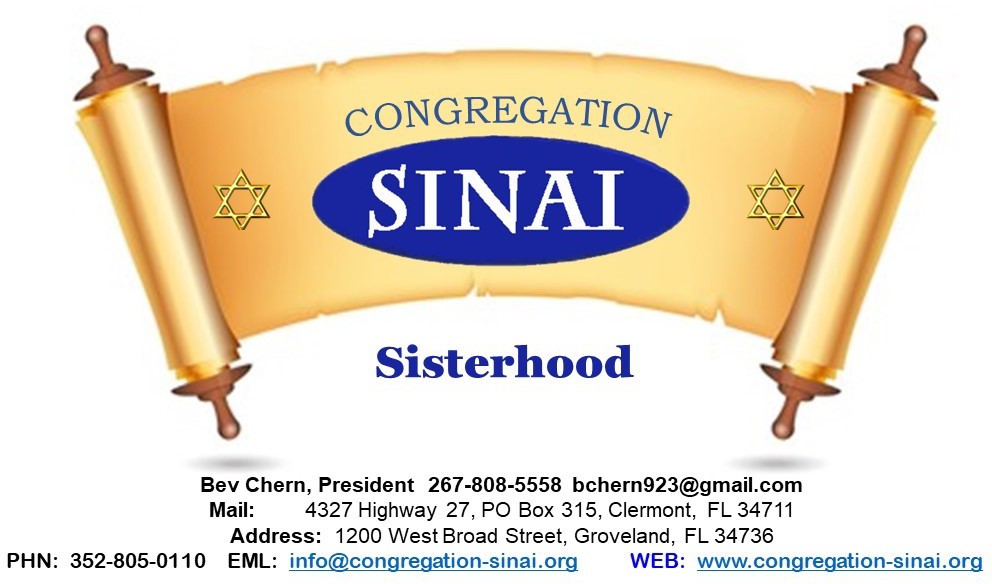 Membership ApplicationBev Chern, President (267)808-5558Mail:4327 S. Highway 27, Box 315, Clermont, FL  34711Address: 1200 West Broad Street, Groveland, FL  34736Bchern923@gmail.comPlease fill out and return to the above address or to a Sisterhood member. Name: 		 Address: 		  City, State, Zip Code: 		 Telephone: 		  Email: 		 Amount Enclosed $25* 	Check No: 	*Full Year = Only $25Pay via our Electronic Payment System by clicking HERE or go to www.congregation-sinai.org, click on the Donations/Payments button, and select Sisterhood Membership Dues under Sisterhood Items.If you prefer to pay by a paper check, make your check, payable to “Congregation Sinai Sisterhood”.   Mail Checks To: Marsha Norden, 21348 Royal Troon Drive, Leesburg, FL 34748-2330Congregation Sinai is located at: 1200 West Broad Street, Groveland, FL 34736.Visit www.congregation-sinai.org 